								Toruń, 23 listopada 2023 roku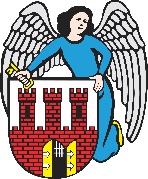     Radny Miasta Torunia        Piotr Lenkiewicz								Sz. Pan								Michał Zaleski								Prezydent Miasta ToruniaWNIOSEKPowołując się na § 18 Statutu Rady Miasta Torunia w nawiązaniu do § 36 ust. 4 Regulaminu Rady Miasta Torunia zwracam się do Pana Prezydenta z wnioskiem:- o możliwe przyśpieszenie prac związanych z wyłonieniem wykonawcy opracowania koncepcji zadania „Budowa ronda na skrzyżowaniu ulic: Włocławskiej i Łódzkie” oraz maksymalne skrócenie czasu jej opracowaniaUZASADNIENIEPlanowana inwestycja jest jednym z najbardziej oczekiwanych zadań drogowych dla mieszkańców Stawek. Dynamiczny rozwój tej części miasta, wraz z prowadzoną budową szkoły podstawowej na ul. Strzałowej powoduje ciągły wzrost natężenia komunikacyjnego. Planowane rondo ma znacznie poprawić układ komunikacyjny oraz udrożnić ruch. Dlatego w imieniu mieszkańców zwracam się z wnioskiem o priorytetowe potraktowanie tej inwestycji z maksymalnie skróconymi okrasami fazy projektowania.                                                                         /-/ Piotr Lenkiewicz										Radny Miasta Torunia